Name: ______________________________________ Date:_________________ Period: _____Created by Camilia Rowshan and Daniel LeeChapter 1: Matter, Measurement, and Problem Solving Study GuideKey Terms Periodic Trends 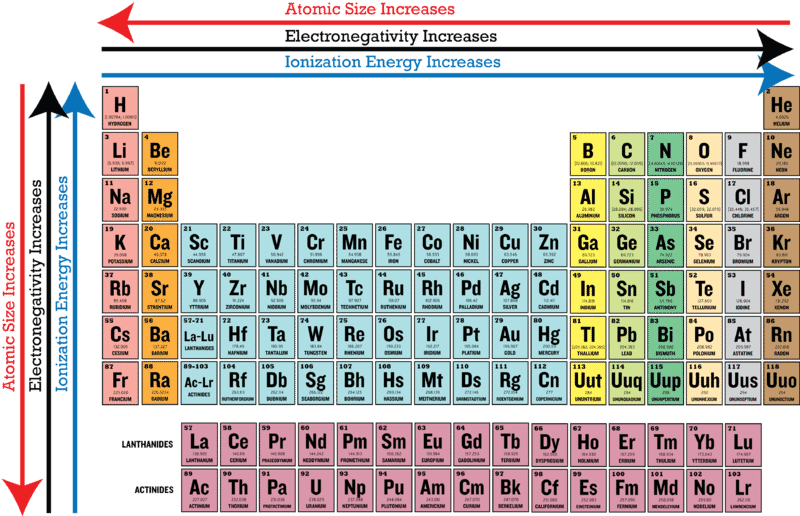 Physical Change vs. Chemical ChangePhysical vs. Chemical Changes Practice: Classify each of the following as a physical or chemical change.The distillation of salt water to produce pure water. ____________________The rusting of an iron nail. ____________________The burning of wood in a fireplace. ____________________Salt precipitating out of a solution. ____________________Answer Key: Physical (the water is changing states) Chemical (iron reacts with oxygen to form iron oxide) Chemical (a combustion reaction is occurring)Physical (the salt is changing states)Separation TechniquesCrystalline and Amorphous Solids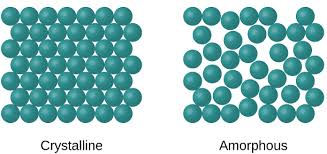 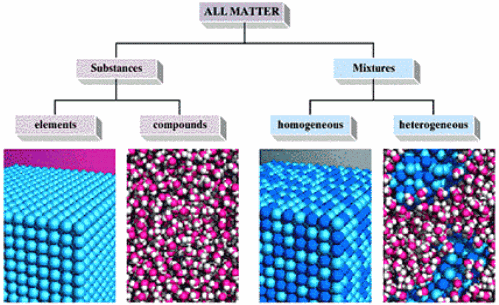 Solids, Liquids, and Gases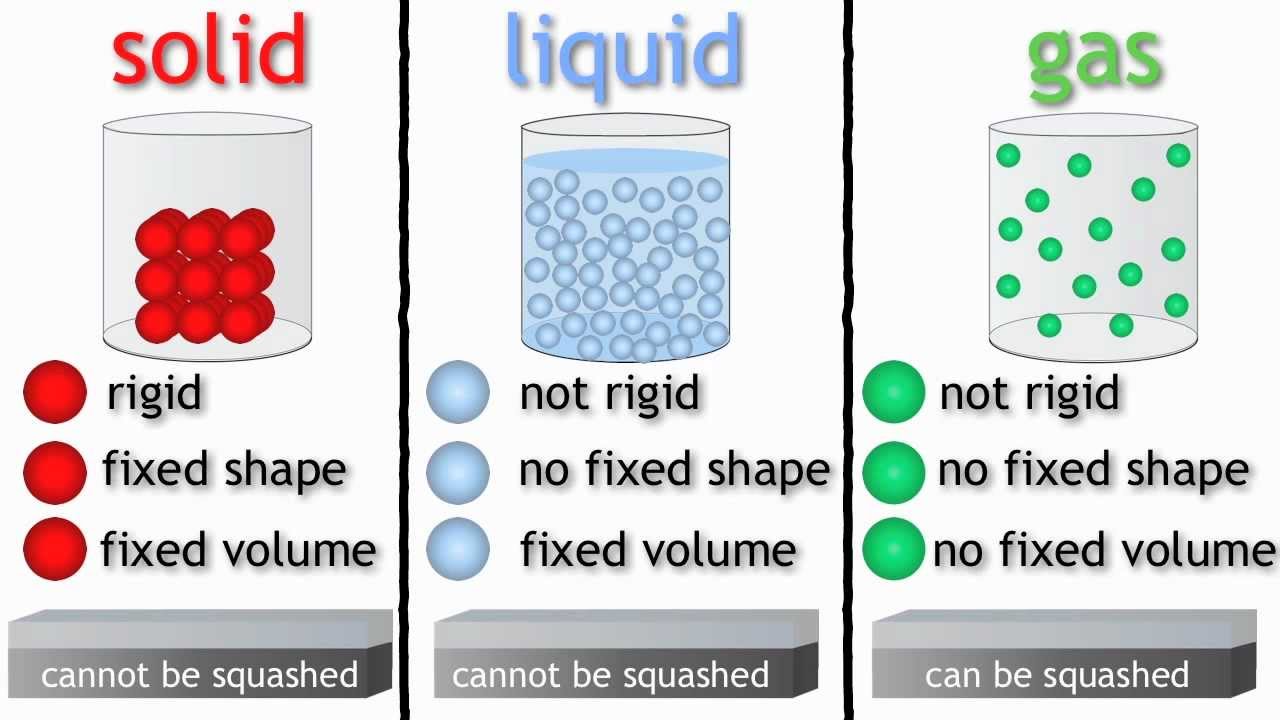 EnergyMost physical and chemical changes create an energy changeTotal energy = kinetic energy + potential energyLaw of Conservation of Energy: Energy cannot be created nor destroyed, but it can change form and flow from one object to another  Systems with high potential energy tend to change in a way that lowers their potential energyLow potential energy is generally more stable than high potential energyExtra practicePhet Simulation of Energy: https://phet.colorado.edu/en/simulation/legacy/energy-forms-and-changesCrash Course: Energy & Chemistryhttps://www.youtube.com/watch?v=GqtUWyDR1fg&index=17&list=PL8dPuuaLjXtPHzzYuWy6fYEaX9mQQ8oGrTemperature Fahrenheit (°F): water freezes at 32° and boils at 212°Celsius (°C): water freezes at 0° and boils at 100°Kelvin: 0 is the coldest temperature possible (absolute zero) °C = (°F - 32)/1.8K = °C + 273.15Derived UnitsCome from combinations of base units (ex. mol/L or g/mol)Volume (V): measures spaceBase unit for volume: m^31 L = 1000 mL = 1000 cm^3 = 1.001 m^3Extensive property (depends on sample size or amount of substance) Density: d=m/VSI base unit: kg/m^3Common unit: g/mL for solids and liquidsg/L for gasesIntensive property (independent of sample size or amount of substance)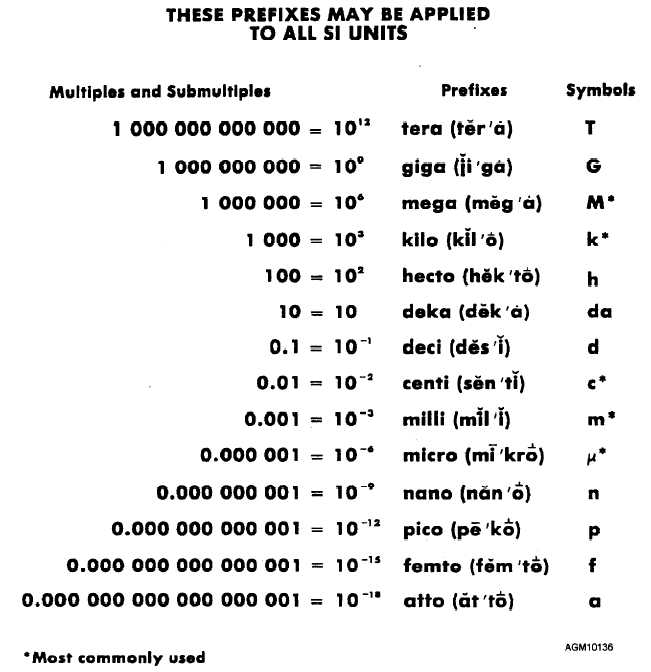 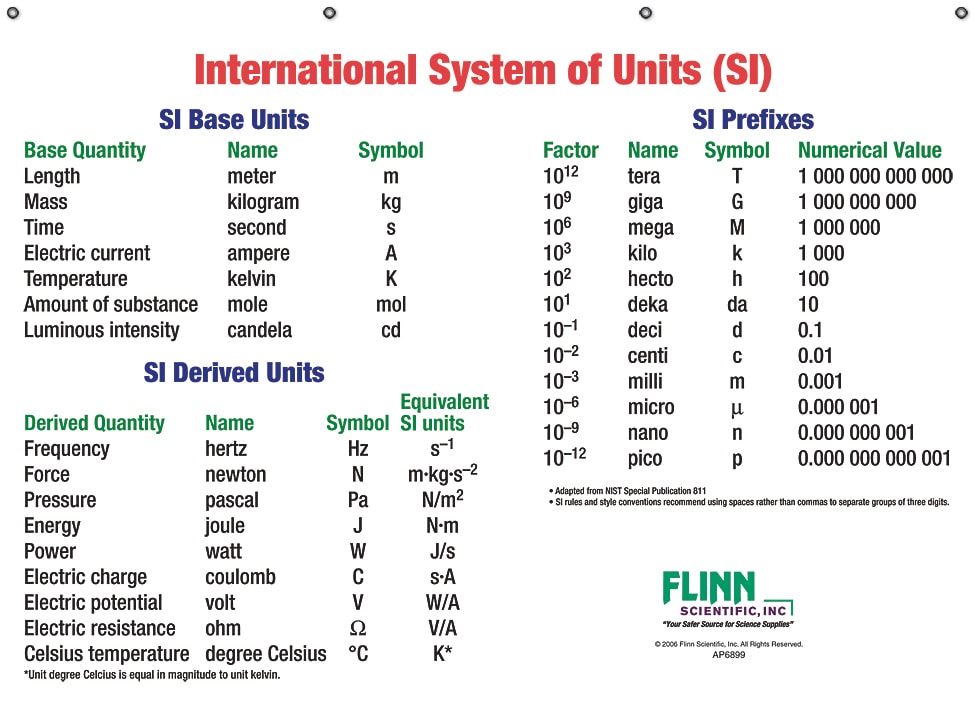 Units Conversion PracticeThe average temperature of the human body is 98.6°F. Convert this into °C and K.____________________Solution: °C = (98.6°F - 32)/1.8 = 37.0°C + 273.15 = 310.2 KSignificant FiguresEvery digit is certain except the last, which is uncertainAll non-zero digits are significantAll zeros after a non-zero digit are significantLeading zeros are not significantTrailing zeros in a non-decimal number are not significantWhen multiplying and dividing, use the LEAST number of sig figsWhen adding and subtracting, use the LEAST precise number of sig figsConvert the following measurements into numbers between 1 and 10 using prefix multipliers. 1908750 m ____________________0.00000000000989 s ____________________6.8526 x 10-6 g ____________________0.06548 m ____________________4.548 x 103 g ____________________Solutions: 1.90875Mm9.89 ps6.8526 μg6.548 cm 4.548 kgPrecision and AccuracyRandom errors: have an equal probability of being higher or lower than the true value. These errors can be reduced by finding the average of the measuresSystematic errors: Cause results that are either too high or too low and do not average out with multiple measurements. They cause results that are inaccurate, but they do not affect precisionDimensional AnalysisStep 1: Identify whether you should use stoichiometry or an equation2: Identify given information3: Identify what you are trying to find4: Plan out how you are going to solve… units can be used as a guide5: Plug in values 6: Solve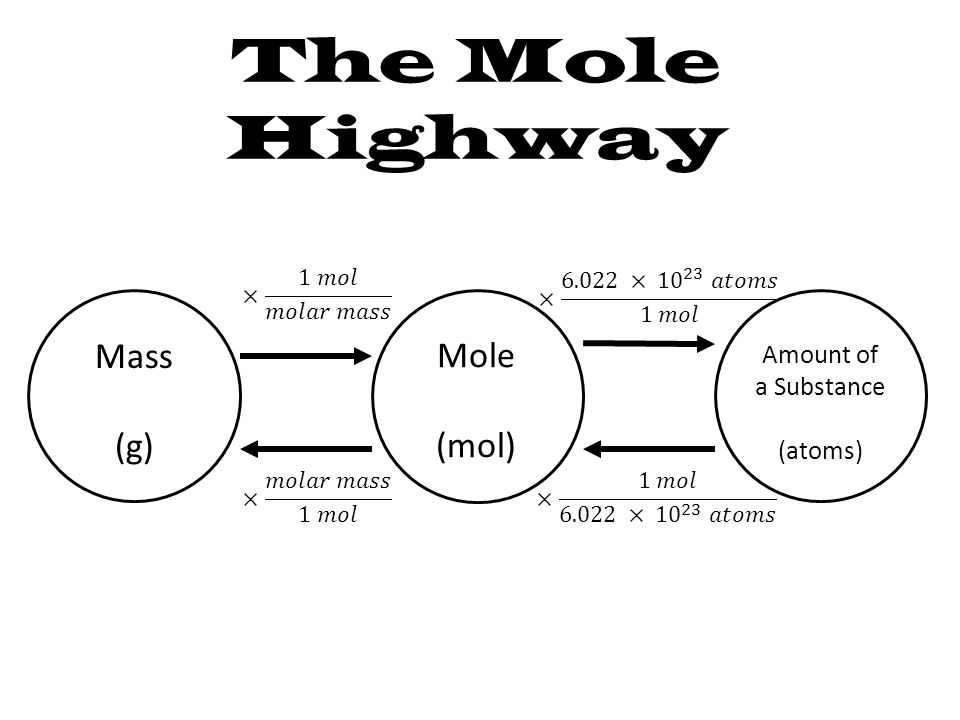 Empirical and Molecular FormulasThe empirical form represent the simplest ratio of one element to another in a compound, while the molecular formula represents the actual formula for the substanceMultiple Choice QuestionsWhich of the following has the greatest percent by mass of carbon? HCNCH4CO2CO2. Ordinary bleach is 5.25% NaOCl by mass with a density of 1.11 g/ml. How many grams of NaOCl are in 50 mL of bleach 5.82g 2.91g 275g11.5g3. The halogen in this group is BismuthStrontiumUraniumBromine4. Which pair of elements is expected to have the most similar properties? Potassium and lithiumSulfur and phosphorus Silicon and carbonLithium and magnesium5. The number of electrons, protons, and neutrons in argon-40 is18 e, 18 p, 40 n40 e, 40 p, 18 n18 e, 22 p, 18 n18 e, 18 p, 22 n6. Which of the following best explains the relative positioning and intensity of the 2s peaks in the following spectra?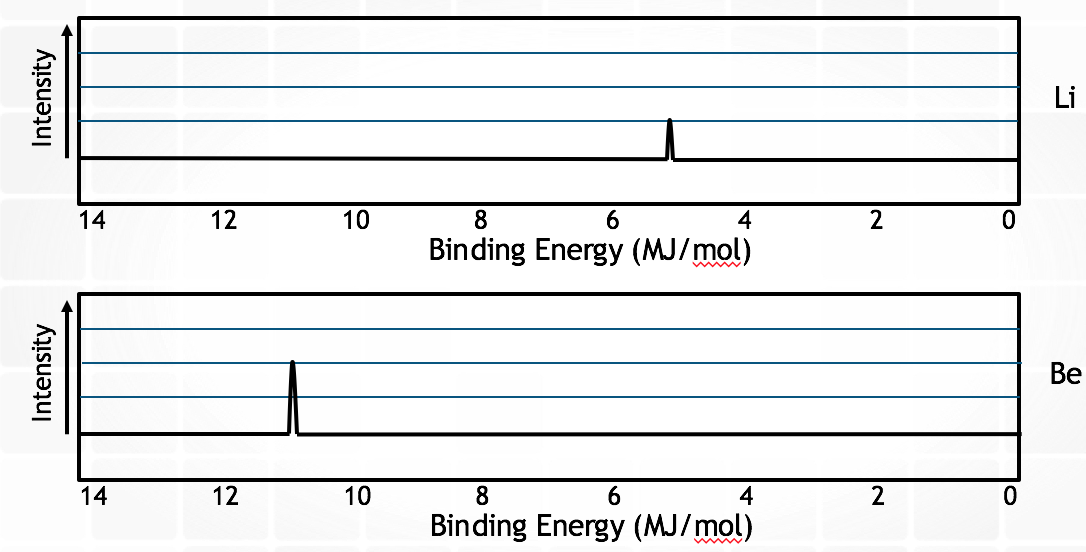 Be has a great nuclear charge than Li and more electrons in the 2s orbitalBe electrons experience greater electron-electron repulsions than Li electronsLi has a greater pull from the nucleus on the 2s electrons, so they are harder to removeLi has greater electron shielding by the 1s orbital, so the 2s electrons are easier to remove7. How many protons, neutrons, and electrons are in an atom of bromine? 35 p, 45 n, 35 e45 p, 35 n, 45 e 80 p, 35 n, 80 eNeutrons cannot be determined unless the isotope is specified. 8. Which of the following is LEAST likely to have allotropes? SPHSe9. Which element could be represented by the complete PES spectrum below? 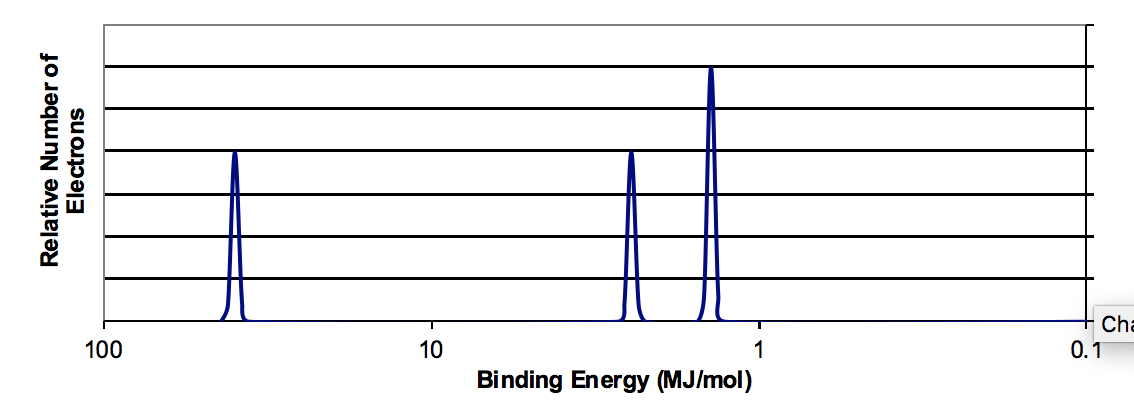 LiBNNe10. Which of the following elements has its highest energy subshell completely full? SodiumAluminumChlorineZincMultiple Choice Answers: BBDDDADCCDFree ResponseA hydrate of magnesium chloride is present and the following data is collected. Calculate the mass of hydrate ________________________________________________________________________________________________________________________________________________________________________________________________________________________Calculate the mass of anhydrate ________________________________________________________________________________________________________________________________________________________________________________________________________________________Calculate the mass of water lost ________________________________________________________________________________________________________________________________________________________________________________________________________________________Calculate moles of Magnesium Chloride used ________________________________________________________________________________________________________________________________________________________________________________________________________________________Calculate moles of water lost ________________________________________________________________________________________________________________________________________________________________________________________________________________________Find the mole ratio of magnesium chloride to water ________________________________________________________________________________________________________________________________________________________________________________________________________________________What is the formula of the hydrate? ________________________________________________________________________List two possible sources of error in this lab ______________________________________________________________________________________________________________________________________________________________________________________________________What effect would these errors have on the lab calculations and analysis? ________________________________________________________________________________________________________________________________________________________________________________________________________________________________________________________________________2. 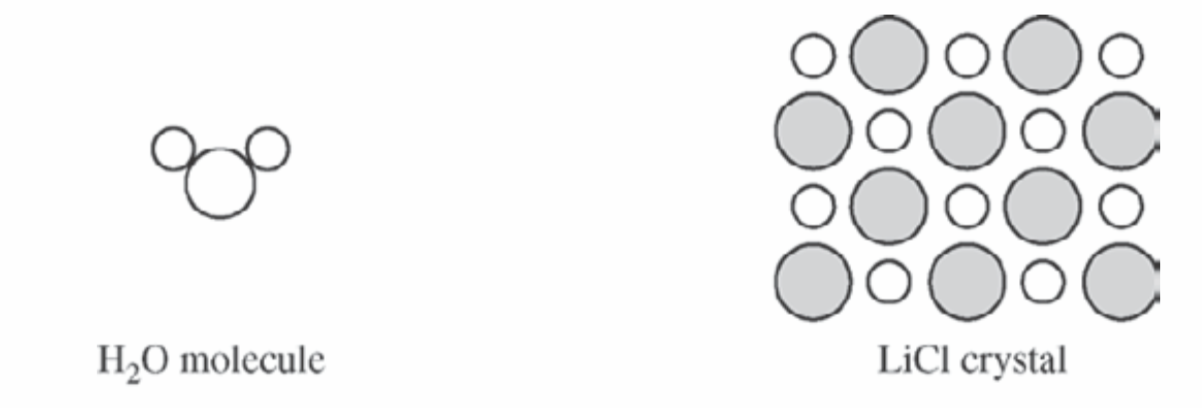 The structures of a water molecule and a crystal of LiCl (s) are represented above. A student prepares a 1.0 M solution by dissolving 4.2 g of  LiCl (s) in enough water to make 100 mL of solution. In the space provided below, show the interactions of the components of LiCl (aq) by making a drawing that represents the different particles present in the solution. Base the particles in your drawing on the particles shown in the representations above. Include only one formula unit of LiCl and no more than ten molecules of water. Your drawing must include the following details. Identity of ions (symbol and charge)The arrangement and proper orientation of the particles in the solution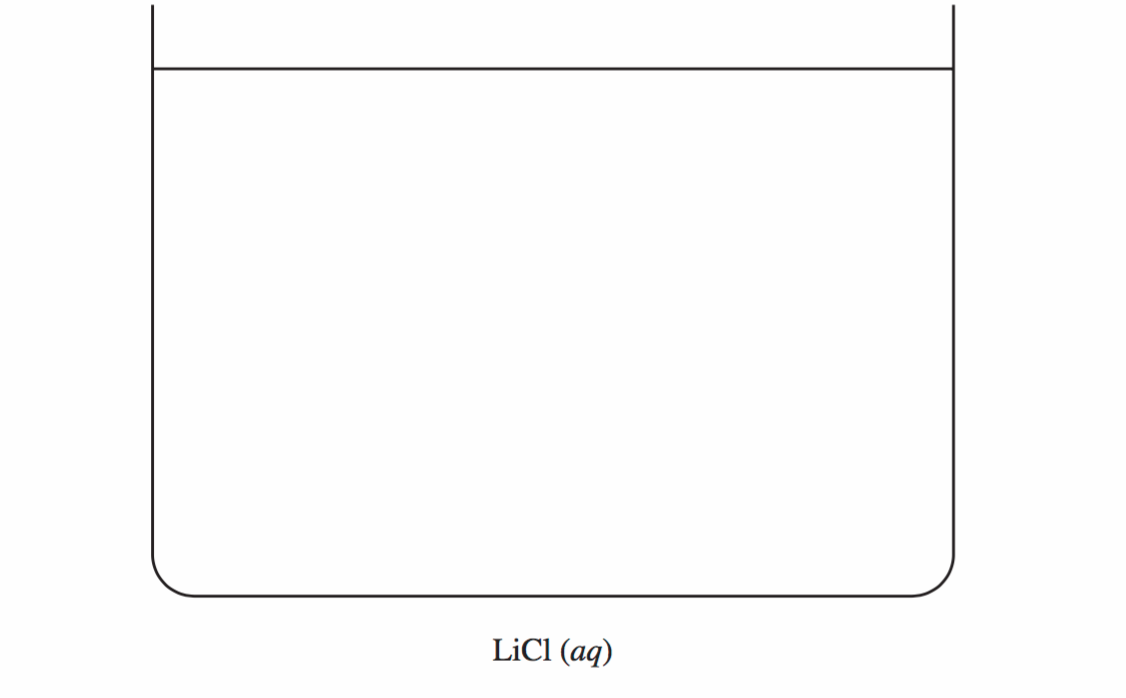 Answers to FRQs:Mass of hydrate = 25.290 g - 22.130 g = 3.160 g  Mass of anhydrate: 23.491 g - 22.130 g = 1.181 gMoles water lost: 3/160 g - 1.181 g Moles of MgCl2 used: 1.181 g / 95.211 g/mol = 1.240 molMoles of water lost: 1.979 g/18.015 g/mol = 0.20985 moles waterMole ratio of magnesium chloride to water = 1:11.3MgCl2 · 12H2OAnswers will vary Can include not cleaning the crucible before weighing it or not drying it after cleaning itNot cleaning the crucible before weighing may cause there to be contamination, which would affect the magnesium chloride calculated yield. Not drying it after cleaning it would increase its measured mass and therefore decrease the calculated amount of magnesium chloride. 2. 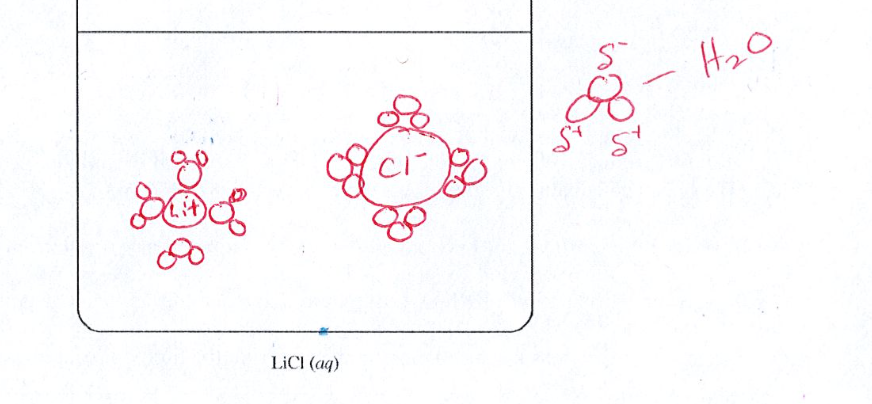 AtomsBasic unit of chemical element Molecule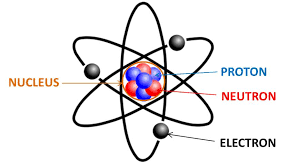 Group of atoms bonded togetherScientific LawGeneralization about nature that summarizes past observations and predicts future ones (the WHAT)TheoryA model mas on a well-established hypothesis and is validated by experimental evidence (the HOW and WHY)Law of Conservation of Mass(Lavoisier) In a chemical reaction, matter is neither created nor destroyed Atomic Theory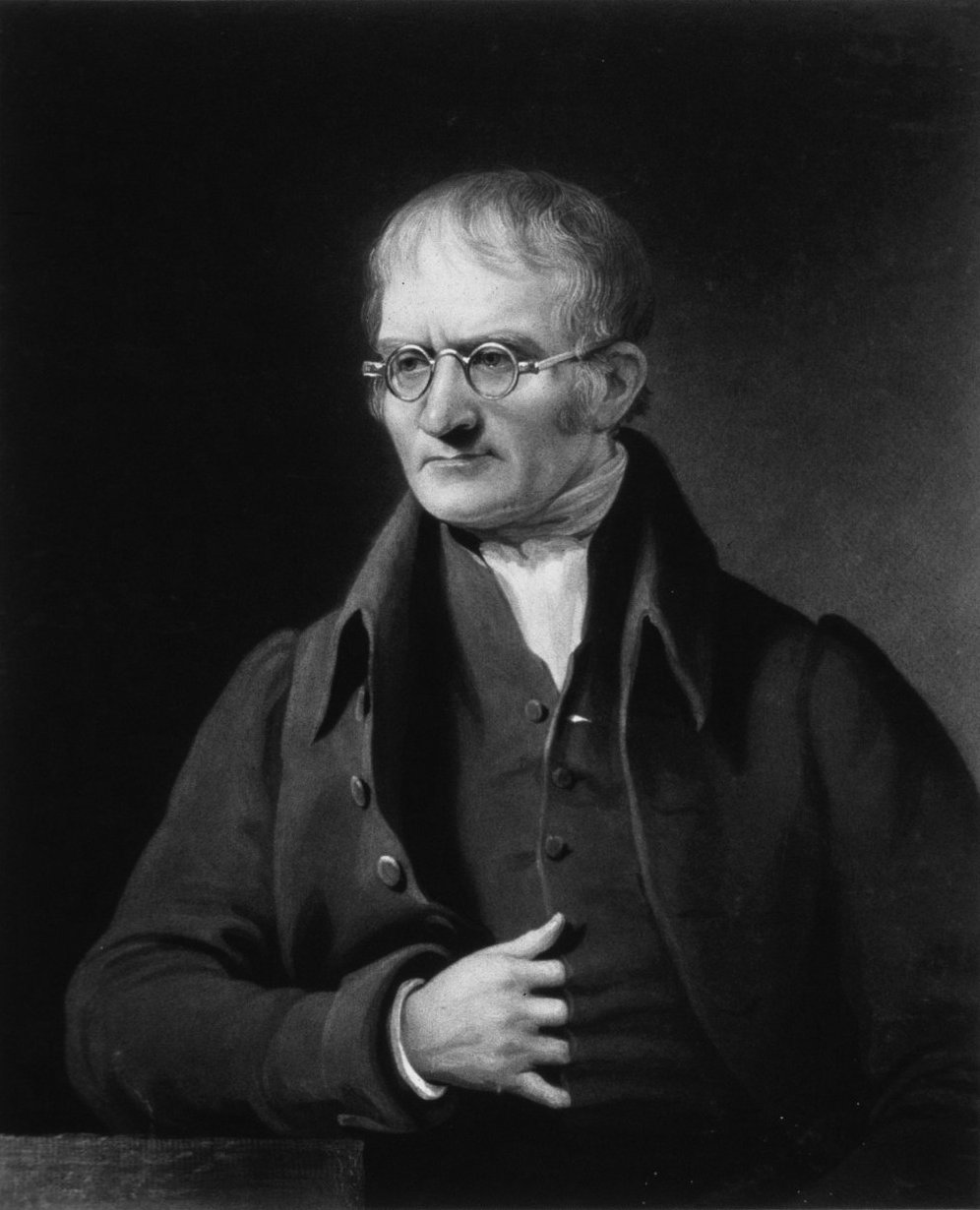 (Dalton) All matter is made of atoms. Atoms are indivisible and indestructibleAll atoms of a given element are identical in mass and propertiesCompounds are formed by a combination of two or more different kinds of atomsA chemical reaction is a rearrangement of atoms **Modern science has proved that we can destroy atoms via nuclear reactions and that there are different kinds of atoms within an element (isotopes)MatterAnything that occupies space and has mass→ Matter is classified by its state (solid, liquid, or gas) and its compositionSubstanceA specific instance of matter (ex. Air, water, or sand)EnergyThe capacity to do workWorkForce applied over a distance Kinetic energyEnergy associated with motionPotential energy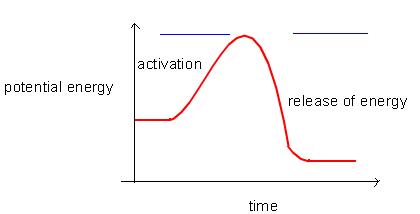 Energy associated with position or compositionThermal energyEnergy associated with the temperature of an objectLaw of Definite ProportionsAll samples of a given compound, regardless of their source or how they were prepared, have the same proportions of their constituent elementsCathode RaysA beam of electrons emitted from the cathode of a high-vacuum tubeCathode Ray TubeA partially evacuated glass tubeElectrical ChargeA fundamental property of some of the particles that compose atoms and results in attractiveElectronA negatively charged, low mass particle present within all atomsRadioactivity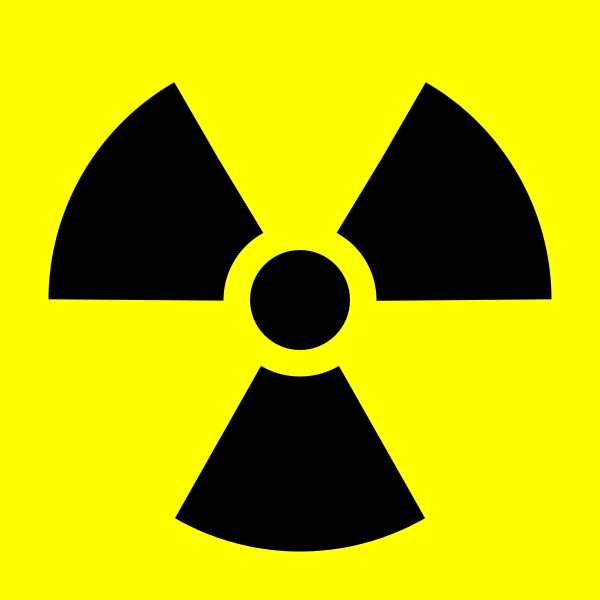 The emission of small energetic particles from the core of certain unstable atomsNuclear TheoryMost of the atom’s mass and all of its positive charge are contained in the nucleusMost of the volume of the atoms is empty space where negatively charged electrons are dispersedThere are as many electrons outside the nucleus as there are protons within the nucleus, so the atom is electrically neutralNatural AbundancePercentage of each different isotope in a natural occurring sample of a given elementIonCharged particle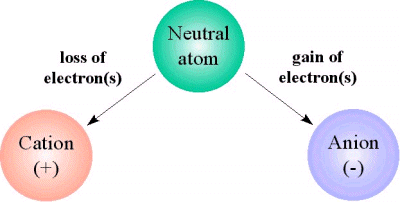 Periodic LawThe chemical and physical properties of the elements recur periodically when the elements are arranged in the order of their atomic weightsMass SpectrometryA technique that separates particles according to their mass to measure the masses of atoms and the percent abundances of isotopes of elementsLaw of Multiple ProportionsWhen two elements form two different compounds, their individual masses can be expressed as a ratio of small whole numbersIsotopeAtoms of the same element having different numbers of neutrons are different isotopes of that element; The atomic mass of an element is calculated by averaging the atomic masses of the isotopes of that element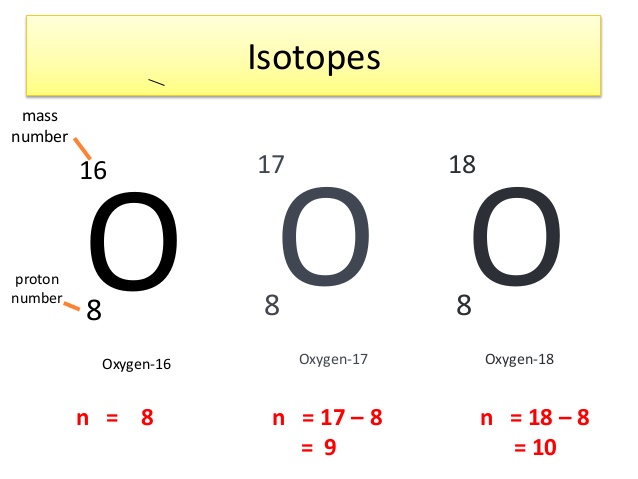 Aufbau PrincipleElectrons fill lower energy levels before they fill higher onesHund’s RuleEvery orbital in a sublevel must fill with one electron before a second electron of opposite spin can be added to any orbital in that sublevelPauli Exclusion PrincipleRequirement that no two electrons in an atom have the same set of four quantum numbers in an atom have the same set of four quantum numbers Paramagnetic vs. diamagneticParamagnetic elements have unpaired electrons, while diamagnetic elements do not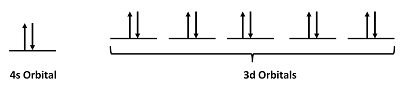 Physical ChangeChemical ChangeIs an alteration of state, appearance, or quantity; composition does not changeIs a rearrangement of atoms or alteration of compositionDecanting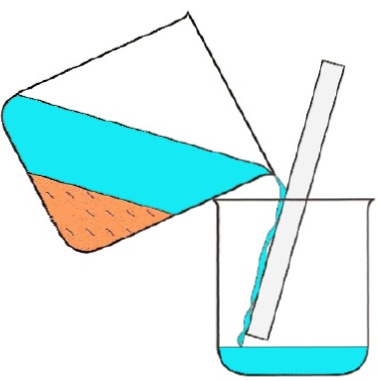 Distillation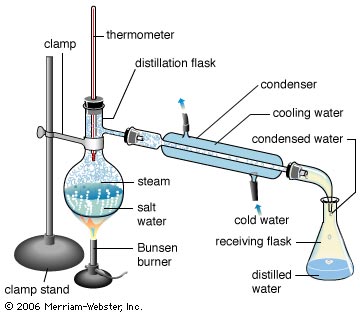 Filtration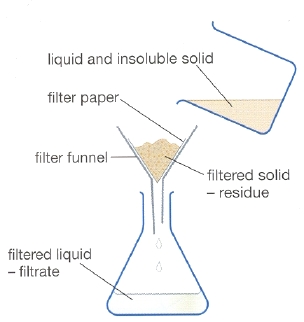 ChromatographyA method of separating and analyzing mixtures of chemicals based on their bonds and polarity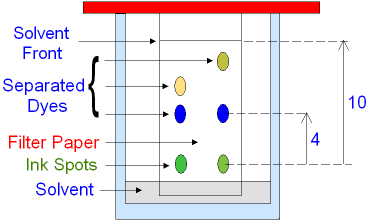 Evaporation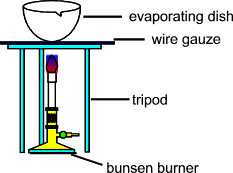 PrecisionAccuracyHow close a series of measurements are to one another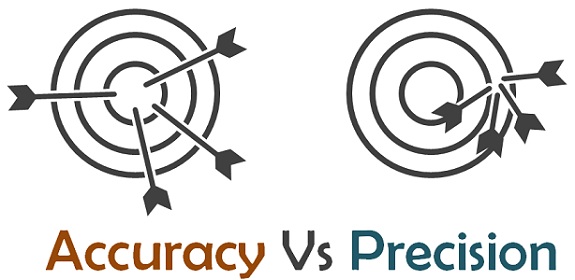 How close the measured value is to the actual valueMass of crucible22.130 gMass of crucible + hydrate25.290 gMass of crucible and contents after heating23.491